муниципальное бюджетное дошкольное образовательное учреждение
детский сад «Зоренька» г. ВолгодонскаПРИНЯТОна заседании педагогическогосовета протокол № 1от. 31.08.2020г.УТВЕРЖДАЮЗаведующий МБДОУ«Зоренька» г. Волгодонска	Е.Н. Колбешкина                     приказ № 165 от «01». «09». 2020 г.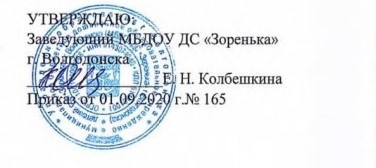 СОГЛАСОВАНОУправляющим советомДС «Зоренька» Протокол № 1 от 27.08.2020г.ПРОГРАММА РАЗВИТИЯ
МБДОУ ДС «Зоренька»
г. Волгодонска
2020 - 2025 г.г.ПАСПОРТ ПРОГРАММЫ РАЗВИТИЯОснования для разработки программы, нормативные документыАнализ деятельности МБДОУ ДС «Зоренька» за период 2019-2020 гг.Закон "Об образовании в Российской Федерации" 29.12.2012 N 273-ФЗПриказ Минобразования и науки РФ от 30.08.2013г. № 1014 «Об утверждении Порядка организации и осуществления образовательной деятельности по основным общеобразовательным программам - образовательным программам дошкольного образования»Санитарно-эпидемиологические правила и нормативы СанПиН 2.4.1.3049-13 «Санитарно-эпидемиологические требования к устройству, содержанию и организации режима работы в дошкольные образовательные организации» (утв. постановлением Главного государственного санитарного врача РФ от 15 мая 2013 г. № 26);Изменения к СанПин, введенные в действие с 20 сентября 2015 года постановлением главного государственного санитарного врача Российской Федерации от 27 августа 2015 года № 41Приказ Минобразования и науки РФ от 17.10.2013г. № 1155 «Об утверждении Федерального Государственного Образовательного Стандарта Дошкольного Образования» (ФГОС ДО)Устав МБДОУВведение:В современной системе дошкольного образования обозначилась необходимость в разработке современных единых подходов к организации и содержанию образовательной деятельности в образовательных организациях, реализующих программы дошкольного образования.Сегодня дошкольная образовательная услуга должна быть направлена на разностороннее развитие, обучение и воспитание детей с учетом их индивидуальных и возрастных особенностей для обеспечения полноценного и своевременного перехода воспитанников на следующий уровень образования.Программа развития ДОУ на 2020-2025 учебный гг. - нормативноуправленческий документ, определяющий особенности образовательной деятельности и управления ДОУ.Подготовке Программы развития предшествовали: изучение нормативно- правовых документов, анализ деятельности педагогов с детьми за последний 1 год, уровневые показатели освоения воспитанниками программного материала, мониторинг уровня развития выпускников и степень их адаптации к школе, самообследование предметно-развивающей среды ДОУ.Актуальность.В контексте современных представлений о цели образования начальные ключевые компетентности являются актуальными для дошкольников и фиксируют степень их готовности к включению в новую - школьную - жизнь.Дошкольник - это практик, познание им мира идет исключительно чувственно-практическим путем. Именно сочетание возможности выбора с потребностью все попробовать самому и предопределяет ход развития ребенка как субъекта разных видов деятельности и поведения.Решение поставленной проблемы возможно осуществить в различных условиях: детский сад, школа, учреждения дополнительного образования, семья.Преимущество системы дошкольного образования:целостный характер педагогического процесса, его развивающий и воспитывающий характер;наличие в учреждениях дошкольного образования эмоциональнокомфортной для ребенка развивающей образовательной среды. В таком образовательном пространстве ведущие в дошкольном возрасте процессы социализации и индивидуализации гармонично дополняют друг друга.Поэтому актуальным является развитие успешного дошкольника в игровой деятельности и оценка его успешности на основе формирования компетентностей.Основанием для разработки Программы развития ДОУ явились выявленные проблемы:неготовность педагогов организовать образовательный процесс на основе деятельностного подхода;недостаточное использование игровых развивающих технологий в работе с дошкольниками, преобладание традиционных форм и методов организации образовательной деятельности;идет вытеснение игры как основного вида деятельности дошкольника;невозможность объективной оценки соответствия уровня развития воспитанников к установленным требованиям образовательной деятельности и подготовки детей;недостаточная грамотность родителей в вопросах последовательного развития и воспитания детей, несогласованность требований педагогов и родителей к воспитанию и развитию детей.Нормативно-правовая база:— Федеральный закон «Об образовании в Российской Федерации» от29.12.2012 г. № 273-ФЗ.— «Федеральный государственный образовательный стандарт дошкольногообразования» приказ МОиН РФ от 17.10.2013 г. № 1155.— Национальная образовательная инициатива «Наша новая школа».— «Национальная стратегия действий в интересах детей на 2012 - 2017годы» Указ Президента РФ от 01.06.2012 г. № 761.— СанПиН 2.4.1.3049-13 от 15.05.2013 г. № 26.Основополагающие базовые принципы:принцип природосообразности, означающий отношение к ребенку как к части природы, что предполагает образование в единстве и согласии с его природой, заботу об экологически чистой среде его воспитания и развития;принцип культуросообразности, определяющий отношение между образованием и культурой как средой, растящей и питающей личность;принцип свободосообразности образования. Свободосообразное образование интегрирует в себе два процесса: обеспечение свободы, от того, что предполагает защиту ребенка от подавления, угнетения, оскорбление достоинства, в том числе и защиту от собственных комплексов; и образование в свободе, означающее создание максимально благоприятных условий для творческой самореализации;принцип индивидуально-личностного подхода, определяет положение ребенка в образовательном процессе и означает признание его активным субъектом образовательного процесса;принцип комплексности, проявляющийся в соединении охраннооздоровительных, диагностических, образовательно-развивающих стратегий деятельности дошкольного учреждения, как условии успешности развития ребенка, сохранения и укрепления его здоровья;развивающая ориентация образования детей, опирающаяся на «зону ближайшего» развития ребенка;гуманистический характер педагогического процесса - ориентация на ребенка, его уникальность и приоритетность личностного развития в образовательном процессе;принцип динамичности - обеспечение изменения содержания образования в дошкольном учреждении с учетом требования социального заказа.Содержание и организация инновационных процессовИзменения,	носящие инновационный характер, основаны насформулированных задачах и приоритетных направлениях деятельности ДОУ:В области содержания: переосмысление содержания образовательного процесса с точки зрения гуманизации, дифференциации, интеграции, перенесение акцента на воспитательные аспекты работы (личностный и деятельностно-игровой подходы); реализация компетентностного подхода к организации игрового образовательного пространства.В области технологий: поиск и апробация новых развивающих игровых технологий, превращающих воспитанников в субъектов собственной деятельности; реализация компетентностного подхода к организации игрового образовательного пространства; использование гибкой тактики руководства детской игровой деятельностью.В области методической работы: организация системной работы с родителями и педагогами по вопросам развития ребенка; повышение у педагогов уровня понимания требований современного дошкольного образования.На базе ДОУ работает консультационный пункт. Оказание Помощи в консультационном пункте  осуществляется специалистами  МБДОУ на бесплатной основе.Специалисты консультативного пункта оказывают всестороннюю помощь родителям и детям от 1,5 года до 7 лет, не посещающих ДОУ, в целях обеспечения равных стартовых возможностей при поступлении в школу;Оказывают консультативную помощь родителям по различным вопросам воспитания, обучения и развития ребенка дошкольного возраста;Оказывают содействие в социализации детей дошкольного возраста, не посещающих дошкольные образовательные учреждения;Проводят диагностику и своевременную коррекцию различных отклонений в физическом, психическом и социальном развитии детей дошкольного возраста, не посещающих дошкольные образовательные учреждения;В области организации и управления: создание системы оценки качества образования дошкольников на основе компетентностного подхода (компетентностный, оптимизационный, синергетический подходы).Внутреннее взаимодействие представляет взаимную обусловленность деятельности участников развивающей среды.Схема внутреннего взаимодействия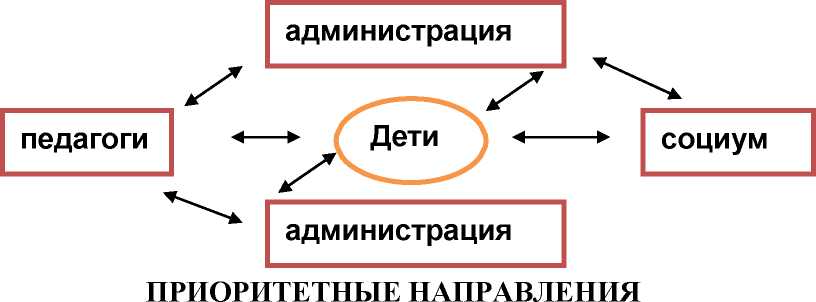 Приоритетные направления выделены из актуальных проблем, которые необходимо разрешить в процессе достижения цели и решения задач в дальнейшей деятельности:Ребенок - уникальная развивающаяся личность: совершенствование содержания образовательной деятельности посредством использования развивающих игровых технологий.Приоритетное направление: создание условий для формирования универсальных учебных действий.Успешный ребенок - здоровый ребенок: работа по сохранению и укреплению здоровья ребенка.Приоритетное направление - физическое развитие.Сотрудничество педагога с детьми: повышение профессионализма педагогов.Приоритетное направление: повышение у педагогов уровня понимания требований современного дошкольного образования; использование гибкой тактики руководства детской игровой деятельностью.Семья - основная среда развития личности ребёнка: совершенствование работыс родителями.Приоритетное направление: организация системной работы педагогов с родителями по вопросам успешного личностного развития ребенка.Государственные гарантии уровня и качества дошкольного образования: повышение качества дошкольного образования, совершенствование системы контроля качества образования (успешности) дошкольников.Приоритетное направление: создание системы оценки качества образования дошкольников на основе компетентностного подхода.7. Социум - часть образовательной среды: совершенствование работы с социумом.Методологические подходыКомпетентностный подход акцентирует внимание на результат дошкольного воспитания, представленного в виде целевых ориентиров дошкольного образования в соответствии с федеральным государственным образовательным стандартом. Целевые ориентиры представляют собой социально-нормативные возрастные характеристики возможных достижений ребёнка на этапе завершения уровня дошкольного образования. Целевые ориентиры выступают основаниями преемственности дошкольного и начального общего образования. Целевые ориентиры предполагают формирование у дошкольников предпосылок к учебной деятельности. Компетентностный подход планируется осуществлять за счет: единства требований к воспитанию и развитию дошкольников.Деятельностный подход, при котором знания и практические умения детей формируются в игровой деятельности как основной для дошкольного возраста.Системный подход, который предлагает рассмотрение деятельности ДОУ как единой системы, состоящей из множества элементов, находящихся в отношениях и связях друг с другом, которые образуют определенную целостность.Личностный подход ставит дошкольника в центр педагогического процесса; формирование личности, ориентация на личность, ее интересы.Оптимизационный подход заключается в выборе наилучшего варианта из возможных.Цель, задачи и функции развития ДОУ.Основной целью образовательного процесса детского сада «Зоренька» г.Волгодонска является всестороннее формирование личности ребенка с учетом особенностей его физического, психического развития, индивидуальных возможностей и способностей, подготовка к обучению в школе, развитие и совершенствование образовательного процесса, осуществление дополнительных мер социальной поддержки воспитанников и работников детского сада «Зоренька» г.Волгодонска.Основными задачами детского сада «Зоренька» являются:1.	Охрана жизни, укрепление физического и психического здоровья воспитанников.2.	Обеспечение познавательно - речевого, социально - личностного, художественно-эстетического и физического развития детей.3.	Воспитание с учетом возрастных категорий детей гражданственности, уважения к правам и свободам человека, любви к окружающей природе, Родине, семье.4.	Развитие инициативы и самостоятельности детей дошкольного возраста..5.	Взаимодействие с семьями детей с целью обеспечения полноценного развития воспитанников.6.	Оказание консультативной и методической помощи родителям (законным представителям) по вопросам воспитания, обучения и развития детей.Функции деятельности ДОУ:Базовая функция деятельности - обеспечение качества образовательной деятельности.Вспомогательная функция - действия педагогического коллектива, обеспечивающие качество образовательной деятельности. К ним относятся:воспитательные функции, обеспечивающие взаимодействиеребенка	сокружающим социумом;методические, обеспечивающие повышение квалификации педагогов ДОУ;экспериментальные, обеспечивающие инновационный характер развитияДОУ;диагностико-коррекционные, позволяющие выявлять наначальном	этапе проблемы воспитанников ирешать их в рамках образовательной деятельности;социальные функции, обеспечивающие социальный характер образовательнойдеятельности;управленческие функции, гарантирующие достижение поставленных целей.Описание модели дошкольникаВ структуру модели успешного дошкольника входят три блока:— диагностико-аналитический,— содержательно-целевой,— результативный.Все блоки модели находятся в прямой зависимости и взаимосвязаны.Диагностико-аналитический блок.При поступлении в детский сад производится диагностика по выявлению исходной ситуации развития ребёнка; результаты являются информационной основой для анализа.Деятельность ДОУ основывается на анализе входной диагностики здоровья, мотивации и ценностно-смысловых ориентаций воспитанников. Анализ позволяет сформулировать цели и задачи образовательной деятельности педагогического коллектива.Диагностический компонент предполагает изучение социальнодемографических характеристик детей и их семей, здоровья воспитанников, выявление и сбор начальных данных мониторинга физического развития, интересов детей, начального уровня сформированности ключевых компетенций, универсальных учебных действий и мотивации на успешность в учебе и дальнейшей жизни.Анализ социально-демографических характеристик позволяет оценить состав семей, социальный статус, уровень образования, возраст родителей, бытовые условия и дает возможность составить обобщенный портрет родительского коллектива, оценить риски воспитания, уровень образовательных притязаний детей.На основе полученных аналитических данных проводится оценка эффективность педагогических действий, анализ служит основой планирования работы педагогического коллектива.В течение всего периода обучения ведется мониторинг развития детей. 2. Содержательно-целевой блок включает в себя постановку основных целей, задач и четко ориентирован на конкретную цель - создание развивающего образовательного пространства, обеспечивающего условия для успешного развития дошкольника при целенаправленном использовании развивающих игровых технологий.Заданная цель определяет содержание деятельности по решению поставленных задач:Задача 1 Совершенствовать содержание образовательной деятельности посредством использования развивающих игровых технологий:создание развивающего игрового пространства, обеспечивающего разнообразие видов детской деятельности;обеспечение социально-коммуникативного, познавательного, речевого, физического, художественно-эстетического развития воспитанников;активное внедрение развивающих игровых технологий, направленных на формирование познавательных процессов, эмоциональной и моторнодвигательной сферы ребенка, а также базисных основ универсальных учебных действий и мотивов для успешности в учебе и дальнейшей жизни;предоставление широкого спектра занятий на выбор по программам дополнительного образования.Задача 2. Оптимизировать работу по сохранению и укреплению здоровья воспитанников:внедрение современных здоровьесберегающих технологий;учет особенностей психического развития детей при выборе педагогических подходов;гибкий режим организации жизнедеятельности детей с учетом хронобиологического статуса;организация полноценного сбалансированного питания детей;проведение квалифицированной коррекции развития детей с тяжёлыми нарушениями речи,обеспечение квалифицированного медико-психолого-педагогического сопровождения ребенка (по показаниям).Задача 3. Сотрудничество педагога с детьми.Повышать профессионализм педагогов по организации работы с дошкольниками в соответствии с современными требованиями:обеспечение условий, необходимых для создания социальной ситуации развития детей, соответствующей специфике дошкольного возраста;— использование деятельностного подхода при организации образовательной деятельности с дошкольниками;— включение	информационно-коммуникационных технологий вобразовательную среду ДОУ;— удовлетворение информационных,	учебно-методических,образовательных потребностей педагогов.Задача 4. Создать условия для участия родителей (законных представителей) в образовательной деятельности:— обновление форм взаимодействия педагогов с родителями, дополнение существующих форм работы с родителями современным содержанием;— обеспечение интеграции общественного и семейного воспитания;— сотрудничество с семьями дошкольников на доброжелательном партнерстве, диалоговом характере проектирования развития детей.Задача 5. Государственные гарантии уровня и качества дошкольного образования. Совершенствовать систему контроля качества образования в ДОУ, успешности воспитанников:— коррекция системы контроля качества образования в ДОУ в соответствии с новыми нормативно-правовыми документами;— разработка системы мониторинга качества образования в ДОУ в соответствии с современными требованиями;— выработка конкретных рекомендаций по формированию успешности дошкольника.Задача 6. Социум - часть образовательной среды.Совершенствовать работу по взаимодействию с микросоциумом:привлечение субъектов социума в процесс дошкольного образования;использование современных форм целесообразно организуемого педагогического партнерства (детский сад - социум - семья);изучение запросов родителей и социальных партнеров;организация взаимодействия ДОУ с различными образовательными организациями для совершенствования информационного обмена и распространения эффективных технологий работы.4. Результативный блок - проектирование маршрута развития дошкольника с учетом запросов родителей, индивидуальных особенностей и способностей детей.ОЖИДАЕМЫЕ РЕЗУЛЬТАТЫ РЕАЛИЗАЦИИ ПРОГРАММЫ
РАЗВИТИЯПоказателем успешности ребенка и результатом качества образовательных услуг является сформированность у детей начальных ключевых компетентностей, универсальных учебных действий и мотивов. В результате реализации модели развивающей среды с модулем интегрированного игрового пространства предполагается получить результаты двух групп, связанных с развитием ребенка и деятельностью ДОУ.Первая группа результатов связана с развитием ребенкаСодержательные:— успешное освоение образовательной программы сохранение и укрепление здоровья детей; достаточный уровень сформированности у детей основ культуры здоровья; повышение коэффициента здоровья детей;— сформированность у детей навыков самостоятельного обслуживания, первоначальных трудовых действий.Социально-психологические:— психолого-педагогическая готовность (мотивация) детей к успешному обучению в школе;— улучшение эмоционально-психологического состояния детей;— позитивное отношение к миру, сверстникам, взрослым;— развитое творческое воображение, способность находить оригинальное решение проблем;— готовность детей к самостоятельному выбору деятельности, партнеров, форм и способов действия.Вторая группа результатов связана с деятельностью самого ДОУ: содержанием образовательной деятельности, повышением квалификации педагогов, системой управления.Организационные:— реализация модели развивающей среды и интегрированного игрового пространства;— повышение уровня профессиональной компетентности педагогов в рамках овладения игровыми технологиями и оценки на основе компетентностного подхода;— повышение уровня педагогической грамотности родителей в области организации игровой деятельности;Образовательные:— соответствие качества образовательных услуг базовым требованиям;— дальнейшее расширение сферы дополнительных образовательных услуг для дошкольников, в том числе платных;— мониторинг сформированности у детей начальных ключевых компетенций, универсальных учебных действий и уровня мотивации к успешности обучения в школе и дальнейшей жизни.Результаты успешности:— участие ДОУ в конкурсах различного уровня;— рост количества участников и призеров профессиональных конкурсов (фестивалей);— рост количества педагогов, представляющих опыт на семинарах, конференциях, публикациях, в СМИ;— положительная динамика публикаций о деятельности ДОУ на различных уровнях.Ожидаемым результатом является функционирование ДОУ как современного учреждения дошкольного образования, обеспечивающего формирование успешного дошкольника.УПРАВЛЕНЧЕСКИЙ МЕХАНИЗМ РЕАЛИЗАЦИИ
ПРОГРАММЫ РАЗВИТИЯСистема управления Программой развития предполагает формирование механизмов для поддержания процесса саморазвития ДОУ.В структуру управления Программой развития входят:1. Управляющий совет ДОУ.Педагогический совет.Непосредственное руководство реализацией Программы развития осуществляет администрация ДОУ.За реализацию мероприятий отвечают члены рабочей группы.Материально-техническое обеспечение реализации Программы.Успешная реализация Программы и достижение поставленной цели предполагают развитие предметной развивающей среды, удовлетворяющей современным требованиям дошкольного образования в соответствии с федеральным государственным образовательным стандартом:— соответствие предметно-развивающей среды содержанию дошкольного образования;— соответствие предметно-развивающей среды особенностям организации образовательного процесса: целенаправленное использование развивающих игровых технологий.При реализации программных мероприятий предусматривается создание:— интегрированного игрового пространства;— специально организованных игровых зон для воспитанников в возрастных группах;— информационного банка игр и игровых технологий, медиатеки игр для дошкольников;— оснащение игрового пространства групп, кабинетов информационнокоммуникационным оборудованием.ЭТАПЫ И СРОКИРЕАЛИЗАЦИИ ПРОГРАММЫ РАЗВИТИЯПрограмма будет реализована в 2020-2025 годы в три этапа.й этап - подготовительный (2020-2022 учебный год):разработка документации для успешной реализации мероприятий в соответствии с Программой развития;создание условий (кадровых, материально-технических и т. д.) для успешной реализации мероприятий в соответствии с Программой развития;начало реализации мероприятий, направленных на создание интегрированной модели развивающего образовательного пространства.й этап - внедренческий (2022-2024 учебный год):апробирование модели, обновление содержания, организационных форм, педагогических технологий;постепенная реализация мероприятий в соответствии с Программой развития;периодический контроль реализации мероприятий в соответствии с Программой развития;коррекция мероприятий.й этап - итоговый (2024 - 2025 учебный год):реализация мероприятий, направленных на распространение полученных результатов;анализ достижения цели и решения задач, обозначенных в Программе развития.АПРОБАЦИЯ И РАСПРОСТРАНЕНИЕ ОПЫТААпробация содержания игровой технологии интеллектуально-позновательного развития детей 3-7 лет планируется в интеллектуально-игровых центрах возрастных групп путем совместных практических действий ДОУ и семьи в интегрированном игровом пространстве.Основные направления практических действий состоят в повышении у педагогов и родителей уровня понимания требований современного дошкольного образования через:реализацию деятельностного подхода к организации развивающего игрового пространства;интеграцию в организации игровой деятельности ДОУ и семьи;использование гибкой тактики руководства детской игровой деятельностью педагогами и родителями;— организацию системной работы с родителями и педагогами по осуществлению игровой деятельности.Повышение эффективности работы с родителями через:— расширение и обновление форм взаимодействия и сотрудничества с родителями;— обеспечение интеграции общественного и семейного воспитания;— доброжелательное партнерство, сотрудничество с семьями дошкольников;— диалоговый характер проектирования развития дошкольников;— организацию существующих и новых совместных форм работы с родителями.Повышение качества дошкольного образования через:— удовлетворение образовательных потребностей воспитанников с учетом склонностей, интересов, познавательных возможностей;— создание развивающего игрового пространства, обеспечивающего разнообразие видов детской игровой, познавательной и творческой деятельности, с позиции возможностей формирования ключевых компетенций дошкольников.Дальнейшая судьба проекта состоит в практической реализации интегрированной модели развивающего образовательного пространства, в ходе которой будет осуществлена работа по подготовке методических рекомендаций, дидактических пособий по использованию игровых технологий в работе с детьми дошкольного возраста на основе деятельностного подхода.Возможные риски и пути их преодоленияПЛАН МЕРОПРИЯТИЙ ПО РЕАЛИЗАЦИИ ПРОГРАММЫ РАЗВИТИЯПроведение теоретических и практических семинаров для педагогов по вопросам развивающего обучения и создания развивающего игрового пространства, мастер-классов, педагогических практик и т. д.:«Развитие интеллектуальных способностей в разных видах деятельности»Семинар - практикум:«Использование современных технологий в образовательном процессе»Развивающие технологии:- Технология проблемного обучения;- Развивающие игры ВоскобовичаРазвивающие игры (Никитина, блоки Дьенеша) Цикл игривых тренинговПроведение городского семинара по теме «Реализация интегрированной модели развивающего образовательного пространства» Мастер-класс«Развитие интеллектуальных способностей в процессе формирования музыкальной культуры детей»«Развитие речи детей дошкольников посредством игр В.В. Воскобовича»ТЕЗАУРУСАдаптация - (термин биологический) означает систему приспособительных механизмов организма, позволяющих ему освоиться с условиями изменяющейся среды. Способность к приспособлению - фундаментальное свойство живой материи.Воспитание - создание условий для развития личности ребенка, освоения им социального опыта, культуры, ценностей, норм и правил общества; неотъемлемый компонент процесса образования детей дошкольного возраста.Готовность к школе - совокупность морфофизиологических и психологических особенностей ребенка старшего дошкольного возраста, обеспечивающая успешный переход к систематическому организованному школьному обучению.Готовность к школе - необходимый и достаточный уровень психического (личностного, интеллектуального) и физического развития ребенка для успешного освоения основных общеобразовательных программ начального общего образования.Достижение - положительный результат деятельности в целом или выполненной работы, рассматривается как значительно более широкое и эмоционально окрашенное в сравнении с понятием результат.Здоровый образ жизни - типичные формы и способы по повседневной жизнедеятельности человека, которые укрепляют и совершенствуют резервные возможности организма.Зона ближайшего развития - реально имеющиеся у ребенка возможности, которые могут быть раскрыты и использованы для его развития при минимальной помощи со стороны окружающих людей.Интеграция - понятие, означающее состояние связанности отдельных дифференцированных частей и функций системы в целое, а также процесс, ведущий к такому состоянию.Игра - ведущая форма деятельности ребенка, внутри которой рождаются новые виды деятельности, развиваются высшие психические функции, в результате которой возникают личностные новообразования. Через ведущую деятельность опосредуется система отношений ребенка с окружающей действительностью, которая в данный период является источником его психического развития.Это основная форма активности ребенка, направленная не на результат, а на процесс действия и способы его осуществления, характеризующаяся принятием ребенком условной (в отличие от реальной жизненной) позиции.Качество дошкольной образовательной услуги: 1) системное образование, формирующееся у воспитанника в процессе освоения основной общеобразовательной программы дошкольного образования, являющееся показателем его развития в личностном, интеллектуальном и физическом плане, способствующее самостоятельному решению ребенком жизненных задач, адекватных возрасту;2) объект оценки и интегральный результат освоения основной общеобразовательной программы дошкольного образования.Компетентность ребенка Дошкольного возраста - это совокупность умений, позволяющих ребенку успешно реализовать позицию субъекта в различных видах деятельности, в разноуровневых и разнонаправленных социальных контактах, в познании окружающего мира и себя как саморазвивающейся системы.Компетентность - уровень развития, необходимый для самостоятельного решения возникающих познавательных проблем, определения своей позиции, позволяющий человеку адекватно выполнять нормы и правила жизни в обществе.Компетенция - интегрированный результат обучения, выражающийся в способности субъекта эффективно использовать внутренние и внешние ресурсы для выполнения определенного вида деятельности в соответствии с установленными требованиями. Характеризуется определенным набором умений (организационных, технологических, интеллектуальных, коммуникативных и т. п.).Концепция - система взглядов, то или иное понимание явлений, процессов; единый, определяющий замысел, ведущая мысль какого-либо произведения, научного труда.Личность - устойчивая система социально значимых черт, характеризующих индивида со стороны его включенности в социальные отношения. Постоянно изменяющееся системное качество, проявляющееся как устойчивая совокупность свойств индивида и характеризующее социальную сущность человека.Личностно ориентированный образовательный процесс - последовательное отношение педагога к воспитаннику как к личности, как к самосознательному ответственному субъекту собственного развития и как к субъекту воспитательного взаимодействия; базовая ценностная ориентация педагога, определяющая его позицию во взаимодействии с каждым ребенком и коллективом.Модель (педагогическая) - методологическое средство, которое, отображая и репрезентируя на основе отношения подобия существенные структурно-функциональные связи объекта педагогического исследования, способно воспроизводить эти связи, давая новые знания об исследуемом объекте.Мотивация - совокупность устойчивых мотивов, побуждений, определяющих задачи, содержание и характер деятельности.Мотив - побуждение к деятельности, связанное с удовлетворением потребности.Мотивация к обучению - потребность в достижении успехов, адекватная самооценка своей деятельности, соответствие уровня притязаний реальным возможностям ребенка.Образовательная среда - целостная качественная характеристика внутренней жизни образовательного учреждения, определяющаяся конкретными задачами в организации деятельности данного учреждения, проявляющаяся в выборе средств, с помощью которых эти задачи решаются, содержательно оцениваемая по тому эффекту в личностном, социальном и интеллектуальном развитии детей, которого эта среда позволяет достичь.Образовательный процесс - целенаправленный процесс разностороннего развития, обучения и воспитания детей от 3 до 7 лет с учетом их индивидуальных и возрастных особенностей, осуществляемый в различных моделях и формах предоставления дошкольной образовательной услуги.Обучение - процесс передачи и усвоения знаний, умений и навыков в различных видах деятельности, направленный на развитие ребенка дошкольного возраста; неотъемлемый компонент процесса образования детей дошкольного возраста.Обучаемость - индивидуальные показатели скорости и качества усвоения человеком содержания обучения.Общение - взаимодействие людей, направленное на согласование и объединение их усилий с целью налаживания отношений и достижения общего материального или духовного результата.Педагогика сотрудничества - модель педагогической деятельности, в которой требования педагога к детям в усвоении базового уровня знаний, умений и навыков неразрывно связаны с обязательным уважительным отношением к детям и оказанием помощи в обучении и развитии.Развитие - процесс тесно взаимосвязанных количественных и качественных изменений интеллектуальных, личностных и физических характеристик ребенка дошкольного возраста; неотъемлемый компонент и целевой ориентир процесса образования детей дошкольного возраста.Развитие личности - это объективный процесс внутреннего последовательного количественного и качественного изменения физических и духовных сил человека.Виды развития:Физическое развитие - изменения роста, веса, силы, пропорций тела человека.Психическое развитие - развитие процессов отражения действительности: ощущения, восприятия, памяти, мышления, чувств, воображения, развитие сложных психических образований: потребностей, мотивов деятельности, способностей, интересов, ценностных ориентаций.Духовное развитие (осмысление человеком своего предназначения в жизни, появление ответственности перед настоящими и будущими поколениями, понимание сложной природы мироздания и стремление к постоянному нравственному самосовершенствованию).Социальное развитие - потенциальное вхождение человека в общество: в экономические, производственные, правовые, идеологические и другие отношения.Результат (от лат. Resultatus - отраженный) - итог; то, что получено в завершение какой-либо деятельности, завершение чего-либо.Рефлексия - процесс познания человеком самого себя, внутренних психических актов, состояний и особенностей, своего внутреннего мира, осознания того, как он воспринимается другими, построения своего поведения с учетом возможных реакций других.Семья - социальный институт воспитания, в котором осуществляется преемственность поколений, социализация детей, передача семейных ценностей и стереотипов поведения.Социализация - процесс и результат усвоения и активного воспроизведения индивидом социального опыта, осуществляемый в общении и деятельности.Способности - индивидуально-психологические особенности личности, являющиеся условием успешного выполнения той или иной продуктивной деятельности; включают в себя как отдельные знания, умения и навыки, так и готовность к обучению новым способам и приемам деятельности.Самореализация, самовыражение - процесс и результат развития и проявления человеком присущих им качеств и способностей.Самореализация - свойства субъекта (обучения, деятельности и самосознания), которые проявляются в определенном уровне активности и самостоятельности в ведущей деятельности, социальной активности, владении рефлексией, успешности в овладении социальными ролями, в адекватной самооценке и уровне притязаний.Социальная практика - организованное педагогом в форме игры взаимодействие ребенка с другими членами детского коллектива и взрослыми с целью оптимального развития социальной компетентности.Самостоятельная деятельность детей - одна из основных моделей организации образовательного процесса детей дошкольного возраста:1) свободная деятельность воспитанников в условиях созданной педагогами предметно-развивающей образовательной среды, обеспечивающая выбор каждым ребенком деятельности по интересам и позволяющая ему взаимодействовать со сверстниками или действовать индивидуально;2) организованная воспитателем деятельность воспитанников, направленная на решение задач, связанных с интересами других людей (эмоциональное благополучие других людей, помощь другим в быту и др.).Совместная Деятельность взрослого и детей - основная модель организации образовательного процесса детей дошкольного возраста; деятельность двух и более участников образовательного процесса (взрослых и воспитанников) по решению образовательных задач на одном пространстве и в одно и то же время. Отличается наличием партнерской (равноправной) позиции взрослого и партнерской формой организации (возможность свободного размещения, перемещения и общения детей в процессе образовательной деятельности). Предполагает индивидуальную, подгрупповую и групповую формы организации работы с воспитанниками.Толерантность (лат. - терпение) - отсутствие или ослабление реагирования на какой-либо неблагоприятный фактор в результате снижения чувствительности к его воздействию; способность человека противостоять разного рода жизненным трудностям без утраты психологической адаптации. В основе толерантности лежит способность педагога адекватно оценивать реальную ситуацию, с одной стороны, и возможность предвидеть выход из нее, с другой.Тонкая моторика - развитие мелких мышц пальцев, обусловливающее способность выполнять ими тонкие скоординированные манипуляции.Успех - положительный результат в освоении, изучении чего-либо. Общественное признание, одобрение.Цель - осознанный образ предвосхищаемого результата, на достижение которого направлены действия человека.ЛИТЕРАТУРА«От рождения до школы» под редакцией Н.В. Вераксы, Т.С. Комаровой, Э.М. Дорофеевой.«Основы безопасности жизнедеятельности детей дошкольного возраста» Н.Н.Авдеева, Р.Б.Стеркина.«Физкультура- дошкольникам» Л.Д.Глазырина, «Театр физического воспитания дошкольников» Н.Н.Ефименко.«Юный эколог» С.Н.Николаевой.«Гармония» К.В.Тарасова, «Малыш» В.А.Петрова, «Танцуй малыш» Т.И.Суворова, «Топ-хлоп, малыш» Т.Н.Сауко и А.И.Буренина.И.А.Лыковой «Цветные ладошки», а также технологии «Художественный труд в детском саду».Парциальная программа «Формирование безопасного поведения детей на улицах и дорогах» 5 - 7 лет, СПБ, 2017 г.Предметно - развивающая среда ДОО по ФГОС, г. Москва, 2019 г.Развитие речи детей 3 - 4 лет О.С. Ушакова, 2019 г.Комплексная программа подготовки детей к школе «АБВГДейка», г. Волгоград, 2019 г.Игры - эксперименты с дошкольниками, г. Москва, 2018 г.Инновационная программа дошкольного образования «От рождения до школы», г. Москва,2019 г.«Отчего и почему» Л.В. Бех, Г.Н. Куляба, 2008 г.Детское художественное творчество Т.С. Комарова, г. Москва, 2017 г.Социально - коммуникативное развитие дошкольников Л.В. Абрамова, И.Ф. Слепцова, 2020 г.Сборник методических материалов, 3 выпуск, г. Ростов - на - Дону, 2020г.Парциальная программа «Юный эколог. Система работы 5 - 6 лет», Мозайка - синтез, 2017 г. С.Н. Николаева.Изобразительная деятельность в ДС 5 - 6 лет Т.С. Комарова, г. Москва, 2017 г.19.Ознакомление с предметным и социальным окружением 5 - 6 лет О.В. Дыбина, г. москва, 2017г.Конструирование в ДС старшая группа И.А. Лыкова, г. Москва, 2019 г.Хрестоматия для младшей группы, г. Москва, 2015 г.Развитие речи в ДС «Конспекты занятий 3 - 4 года В.В. Гербова, г. Москва, 2020 г.Игры - занятия на прогулке с малышами 2 - 4 лет С.Н. Теплюк, г Москва, 2020 г.Изобразительная деятельность в ДС младшая группа, г. Москва, 2017 г. Т.С. КомароваФЭМП. Конспекты занятий И.А. Помораева, В.А. Позина, г. Москва, 2020 г.Планирование на каждый день ФГОС ДО от 6 до 7 лет, г. Волгоград Н.Н. Черноиванова, Т,В, Никитина.Ежедневное планирование ФГОС ДО от 5 до 6 лет, г. Волгоград Н.Н. Гладышева, Е.В. Мазанова (Рабочая программа воспитателя «От рождения до школы»).Ежедневное планирование ФГОС ДО от 6 до 7 лет, г. Волгоград Н.Н. Гладышева, Е.В. Мазанова (Рабочая программа воспитателя «От рождения до школы»).Ежедневное планирование ФГОС ДО от 3 до 4 лет, г. Волгоград Н.Н. Гладышева, Е.В. Мазанова (Рабочая программа воспитателя «От рождения до школы»).30.Ознакомление с природой в ДС младшая группа О.А. Соломенникова.Комплексные занятия по программе «От рождения до школы» от 3 до 4 лет, г. Волгоград Т.В. Ковригина, М.В. Косьяненко.Комплексные занятия по программе «От рождения до школы» от 5 до 6 лет Н.В. ЛободинаПримерное комплексно - перспективное планирование к программе «От рождения до школы» старшая группа.Проектирование основной образовательной программы «От рождения до школы», СПБ, 2016г.Инновационная деятельность. Деятельность дошкольников в детской экспериментальной лаборатории, г. Волгоград.36.36 занятий для будущих отличников. Методическое пособие для дошкольников, г. Москва37.Л.В. Куцакова «Конструирование и художественный труд в ДС» 38.О.С. Ушакова «Развитие речи детей 6 - 7 лет».39.Занятия по ПДД Н.А. Извекова, А.Ф. Медведева, Л.Б. Полякова.Познание предметного мира старшая группа О.В. Павлова.Педагогическая диагностика развития детей перед поступлением в школу 6 - 7 лет Т.С. Комарова, О.А. Соломенникова.42.ЧХЛ «Коммуникация» в средней группе Н.А. Кармухина.Е.П. Горошилова, Е.В. Шлык «Опытно - экспериментальная деятельность дошкольников».Формирование целостной картины мира в подготовительной группе М.В. Карпеева, г. Москва, 2018 г.Ступеньки творчества или развивающие игры Б.П. Никитин.Название программыПрограмма развитияПрактическаязначимостьАктивное использование развивающих игровых технологий для успешного развития дошкольниковОснования для разработкиФедеральный закон «Об образовании в Российской Федерации» от 29.12.2012 г. № 273-ФЗ«Федеральный государственный образовательный стандарт дошкольного образования» приказ Министерства образования РФ от 17.10.2013 г. № 1155Национальная образовательная инициатива «Наша новая школа».«Национальная стратегия действий в интересах детей на 2012 - 2017 годы» Указ Президента РФ от 01.06.2012 г. № 761СанПиН 2.4.1.3049-13 от 15.05.2013 г. № 26ПроблемыНедостаточное использование игровых развивающих технологий в работе с дошкольниками, преобладание традиционных	форм	и	методов	организацииобразовательной деятельности:- идет вытеснение игры как основного вида деятельности дошкольника;- отмечается неготовность педагогов организовать образовательный процесс на основе деятельностного подхода;- преобладают репродуктивные формы организации образовательной деятельности, не способствующие раскрытию индивидуальности и творческого потенциала воспитанника;- снижение уровня мотивационной готовности детей к школе, недостаточное умение дошкольников к самоорганизации своей деятельности;- невозможность объективной оценки соответствия уровня развития воспитанников к установленным требованиям образовательной деятельности и подготовки детей;- недостаточная грамотность родителей в вопросах последовательного развития и воспитания детей, несогласованность требований педагогов и родителей в воспитании и развитии детей.Цель Программы развитияПовышение качества образования в ДОУ через создание в детском саду системы интеграции с использованием развивающих игровых технологий, реализующей право каждого ребенка на качественное и доступное образование, обеспечивающее равные стартовые возможности для полноценного физического и психического развития детей, как основы их успешного обучения в школе.Основные задачиВ рамках сформулированной цели выделены задачи, определяющие содержание деятельности педагогического коллектива ДОУ:Повысить конкурентоспособность учреждения путем предоставления широкого спектра качественных образовательных, коррекционных, информационнопросветительских услуг.Совершенствовать систему здоровьесберегающей и здоровьеформирующей деятельности учреждения с учетом индивидуальных особенностей дошкольников.Обеспечить	эффективное,	результативноефункционирование	и	постоянный	ростпрофессиональной компетентности педагогов через организацию непрерывного повышения квалификации, их мотивации на системное использование в практике современных педагогических технологий.4. Выполнить требования к развивающей предметнопространственной среде в контексте ФГОС дошкольного образования.5. Повысить качество работы с родителями воспитанников. Содействовать повышению роли родителей в образовании ребенка дошкольного возраста.Краткое описание Программы развитияВ структуру модели успешного дошкольника входят четыре блока:Диагностико-аналитическийСодержательно-целевойРезультативный.1.	Диагностикоаналитический блок.Деятельность ДОУ основана на анализе результатов освоения воспитанниками Образовательной программы дошкольного образования в виде целевых ориентиров, которые представляют собой социально-нормативные возрастные характеристики возможных достижений ребёнка на этапе завершения уровня дошкольного образования.Диагностический компонент также предполагает изучение социально-демографических характеристик детей и их семей, здоровья воспитанников. Анализ социальнодемографических характеристик позволяет оценить состав семей, социальный статус, уровень образования, возраст родителей, бытовые условия и дает возможность составить обобщенный портрет родительского коллектива, уровень образовательных притязаний детей.На основе полученных аналитических данных проводится оценка эффективность педагогических действий, анализ	служит	основой	планирования	работыпедагогического коллектива.В течение всего периода обучения ведется мониторинг развития детей.2. Содержательноцелевой блок.Создание развивающего образовательного пространства, обеспечивающего условия для успешного развития дошкольника при целенаправленном использовании развивающих игровых технологий.Заданная цель определяет содержание деятельности порешению поставленных задач:1.Совершенствовать содержание образовательной деятельности посредством использования развивающих игровых технологий:- создание развивающего игрового пространства, обеспечивающего разнообразие видов детской деятельности;обеспечение	социально-коммуникативного,познавательного, речевого, физического, художественноэстетического развития воспитанников;активное внедрение развивающих игровых технологий, направленных на формирование познавательных процессов, эмоциональной и моторно-двигательной сферы ребенка, а также базисных основ универсальных учебных действий и мотивов для успешности в учебе и дальнейшей жизни, в соответствии с ФГОС;-- предоставление широкого спектра занятий на выбор по программам дополнительного образования.Оптимизировать работу по сохранению и укреплению здоровья воспитанников:внедрение современных здоровьесберегающих технологий;учет особенностей психического развития детей при выборе педагогических подходов;гибкий режим организации жизнедеятельности детей с учетом хронобиологического статуса;организация полноценного сбалансированного питания детей;проведение квалифицированной коррекции развития детей с тяжёлыми нарушениями речи;обеспечение квалифицированного медико-психологопедагогического сопровождения ребенка (по показаниям).Повышать профессионализм педагогов по организации работы с дошкольниками в соответствии с ФГОС:обеспечение условий, необходимых для создания социальной ситуации развития детей, соответствующей специфике дошкольного возраста;использование	деятельностного	подхода	приорганизации	образовательной	деятельности	сдошкольниками;включение	информационно-коммуникационныхтехнологий в образовательную среду ДОУ;- удовлетворение информационных, учебно-методических, образовательных потребностей педагогов.4.Создать условия для участия родителей (законных представителей) в образовательной деятельности:обновление форм взаимодействия педагогов с родителями, дополнение существующих форм работы с родителями современным содержанием;обеспечение интеграции общественного и семейного воспитания;сотрудничество	с	семьями дошкольников	надоброжелательном партнерстве, диалоговом характере проектирования развития детей.Совершенствовать	систему контроля качестваобразования в ДОУ, успешности воспитанников:коррекция системы контроля качества образования вДОУв	соответствии	с	федеральным	государственнымобразовательным стандартом дошкольного образования;разработка системы мониторинга качества образования в ДОУ в соответствии с современными требованиями;выработка конкретных рекомендаций по формированию успешности дошкольника.Совершенствовать работу по взаимодействию с микросоциумом:привлечение субъектов социума в процесс дошкольного образования;использование современных форм целесообразно организуемого педагогического партнерства (детский сад - социум - семья);изучение запросов родителей и социальных партнеров,установление сетевого взаимодействия с объектами социума для	повышения	эффективности	образовательнойдеятельности, совершенствования информационного обмена и распространения эффективных технологийработы.Результативный блокПроектирование маршрута развития дошкольников с учетом запросов родителей, индивидуальных особенностей и способностей детейПринципы образовательной деятельности ДОУПринцип системности - целостный подход, взаимодействие и взаимосоответствие всех направлений и звеньев на достижение оптимального результата - развития личности ребенка.Принцип развивающего образования опирается на «зону ближайшего развития» и предполагает использование новейших технологий и методик.Принцип индивидуализации идифференциации предполагает учет субъективного опыта, индивидуальных предпочтений, склонностей, интересов и способностей детей и взрослых.Принцип - гуманизации - это утверждение непреходящей ценности человека, его становление и развитие.Принцип увлекательности - является одним из важнейших. Весь образовательный материал интересен детям, доступен и подается в игровой форме.Принцип вариативности предполагает разнообразие содержания, форм и методов с учетом целей развития и педагогической поддержки каждого ребенка.Принцип активности - предполагает освоение ребенком программы через собственную деятельность под руководством взрослого.Ожидаемые конечные результатыВысокая конкурентоспособность детского сада на рынке образовательных услуг, обеспечение равных стартовых возможностей дошкольниками с разным уровнем физического и психического развития.Повышение	профессиональной	компетентностипедагогов, их деятельности в инновационном режиме, овладение современными информационными и коммуникационными технологиями.Реализация инновационных технологий:информатизация	процесса	образования:использование электронных образовательных ресурсов в процессе образования и воспитания детей;участие коллектива учреждения в проектах и конкурсах разного уровня.Системное6	взаимодействие	с	учреждениямиобразования, здравоохранения, культуры и спорта с целью повышения качества образования, обеспечения внедрения инноваций из разных областей науки и практики в образовательный процесс.• Обеспечение эффективного уровня сотрудничества с родителями	воспитанников,	повышениекомпетентности родителей в вопросах воспитания и обучения детей дошкольного возраста.Условия реализацииСовершенствование образовательного (предметноразвивающего) игрового пространства, обеспечивающего развитие всех видов детской деятельности.Подбор методического и дидактического материала.Мониторинг развития детей.Проведение теоретических и практических семинаров для педагогов.Совместные мероприятия с родителями.Разработка схемы индивидуального маршрута развития успешного дошкольника.Сроки и этапы реализацииПрограмма будет реализована в 2020-2023 году в три этапа.й этап - подготовительный (2020-2021 учебный год):разработка документации для успешной реализации мероприятий в соответствии с Программой развития;создание условий (кадровых, материально-технических и т. д.) для успешной реализации мероприятий в соответствии с Программой развития;начало реализации мероприятий, направленных насоздание	интегрированной	модели	развивающегообразовательного пространства.й этап - внедренческий (2021-2022 учебный год):апробирование модели, обновление содержания, организационных форм, педагогических технологий;постепенная реализация мероприятий в соответствии с Программой развития;периодический контроль реализации мероприятий в соответствии с Программой развития, при необходимости коррекция плана мероприятий.й этап - итоговый (2022 - 2023 учебный год):реализация	мероприятий,	направленных	нараспространение полученных результатов;- анализ достижения цели, решения задач, обозначенных в Программе развитияИсточники финансированияИсточниками финансирования являются: бюджетные средства	согласно	субсидии	на	использованиемуниципального	задания, внебюджетные	средства(добровольные пожертвования).Ответственные за выполнение ПрограммыразвитияАдминистрация	ДОУПедагогический совет, Управляющий совет ДОУ Общее собрание работниковФ. И. О., должность,Е.Н. Колбешкина - заведующий МБДОУ ДС «Зоренька» г. Волгодонскателефон руководителяТелефон 8 (8639) 23-15-29 E-mail: nsh-28@yandex.ru,Веб-сайт: www.dszorenka.ru№п/пОрганизационные формыФункции1Управляющий советДОУ-выбор программы из числа рекомендованных (допущенных) Министерством образования и науки Российской Федерации;-содействие совершенствованию учебно-воспитательного процесса;-заслушивает и утверждает отчет заведующего детским садом по итогам учебного и финансового года;-рассматривает вопросы создания здоровых и безопасных условий обучения и воспитания в детском саду;-ежегодно представляет учредителю и общественности информацию (публичный доклад) о состоянии дел в детском саду;- осуществление	иных	полномочий	в	соответствии	сзаконодательством в сфере образования.2Педагогический советсовершенствование организации образовательной деятельности детского сада;разработка и утверждение образовательных программ детского сада;определение основных направлений развития детского сада, повышения качества и эффективности образовательной деятельности;разработка и принятие локальных актов по вопросам образовательной деятельности;организация работы по повышению квалификации педагогических работников, развитию их творческих инициатив;принятие решения о представлении к награждению педагогических работников детского сада;осуществление	иных	полномочий	в	соответствии	сзаконодательством в сфере образования.3Рабочая группаОрганизация	и	проведение	практических	семинаров,связанных с реализацией Программы развитияКонсультационная поддержка педагогических инициатив.Проведение экспертизы качества программных мероприятий.Участие в разработке нормативных документов, касающихся развития ДОУ.Выявление образовательных потребностей педагогов и родителей на перспективу.РискиУсловия возникновенияМетоды устраненияНедостаточная готовность педагогов организовать игровую деятельность на компетентностной основеПереходный период на новые формы игровой деятельностиПовышение у педагогов уровня квалификации	поиспользованию современных требований к организации игровой деятельностиНесогласованность требований педагогов и родителей в вопросах последовательного развития и воспитания детей через познавательно игровую деятельностьНедостаточная компетентность и заинтересованность родителей в участии организованной познавательно	игровойдеятельности ребенкаИспользование интерактивных форм работы с родителямиНедостаточное финансирование на приобретение современного игрового оборудования Фактическое финансированиеучрежденияПереход на новые формы финансирования, привлечение внебюджетных средств, участие в конкурсахНаправление деятельностиМероприятия по реализацииОжидаемый результатОтветственныйСрокиЗадача 1Задача 1Задача 1Задача 1Задача 1Внедрение развивающих игровых технологийСоздание образовательного (предметно-развивающего) игрового пространства, обеспечивающего развитие всех видов детской деятельностиМетодические рекомендации	поиспользованию игровых технологий в работе с детьми	старшегодошкольного возраста. Практические рекомендации	поиспользованию игр в работе с детьми 3-4 летЗаведующийДОУ2020 - 2021Внедрение развивающих игровых технологийСистематизация игровых развивающих технологий в соответствии с возрастными особенностями дошкольников.Методические рекомендации	поиспользованию игровых технологий в работе с детьми	старшегодошкольного возраста. Практические рекомендации	поиспользованию игр в работе с детьми 3-4 летСтарший воспитатель2020 - 2021Внедрение развивающих игровых технологийКлассификация развивающих игровых технологий по решению образовательных задачМетодические рекомендации	поиспользованию игровых технологий в работе с детьми	старшегодошкольного возраста. Практические рекомендации	поиспользованию игр в работе с детьми 3-4 летСтарший воспитатель2020 - 2021Внедрение развивающих игровых технологийОрганизация	первичного	мониторинга	посформированности у детей 3-7 лет познавательных и психических процессов, мониторинга состояния здоровья и физического развития ребенкаМетодические рекомендации	поиспользованию игровых технологий в работе с детьми	старшегодошкольного возраста. Практические рекомендации	поиспользованию игр в работе с детьми 3-4 летВоспитатели возрастных групп СпециалистыДОУ1 раз в годВнедрение развивающих игровых технологийВнедрение игровых технологий интеллектуальнотворческого развития детей дошкольного возраста 3-7 лет. «Сказочные лабиринты игры» (авт. Воскобович В. В.), «Развивающие игры» (автор Никитин Н. Н.)Методические рекомендации	поиспользованию игровых технологий в работе с детьми	старшегодошкольного возраста. Практические рекомендации	поиспользованию игр в работе с детьми 3-4 летСтарший воспитатель Воспитатели групп2021 - 2022Формирование познавательных процессов, эмоционально-Подбор игр и упражнений на снятие психоэмоционального напряжения и вниманияОбобщение опыта работы по теме «Развивающая предметно-Педагог- психолог2021- 2022Формирование познавательных процессов, эмоционально-Проведение цикла обучающих семинаров- практикумов	«Обучение педагогов методикеОбобщение опыта работы по теме «Развивающая предметно-Педагог- психолог2022 - 2023волевой и моторнодвигательной сфер ребенкапроведения игр и упражнений на снятие психоэмоционального напряжения у детей 3-6 лет»пространственная среда в ДОУ	как	условиереализации ФГОС»волевой и моторнодвигательной сфер ребенкаСеминар	«Использование	современныхразвивающих технологий»пространственная среда в ДОУ	как	условиереализации ФГОС»Воспитатели СпециалистыДОУ2022- 2023волевой и моторнодвигательной сфер ребенкаРазработка методических рекомендаций «Игровые занятия и упражнения для развития мелкой моторики рук»пространственная среда в ДОУ	как	условиереализации ФГОС»Старший воспитатель2022- 2023волевой и моторнодвигательной сфер ребенкаПроведение НОД с включением деятельностного подхода:	исследовательская	деятельность,творческая.пространственная среда в ДОУ	как	условиереализации ФГОС»педагоги2022-2023Обеспечение социально-коммуникативного, познавательного, речевого, художественноэстетического	ифизического развития дошкольниковОснащение и обновление предметно-развивающей среды возрастных групп и кабинетов.игровой материал для организации сюжетноролевых игр;сборно-разборные мягкие модули, домики, лабиринты для двигательных и пространственных игр;неоформленный материал для проведения творческих игр с использованием воображаемых ситуаций и игрового фантазирования;исследовательский, проблемный материал для организации игр-экспериментированийОрганизация предметноразвивающей среды ДОУ и всех возрастных групп в соответствии с современными требованиямиОбобщение опыта работы Развитие	социальнокоммуникативных способностей	удошкольников посредством театрализованной деятельностиЗаведующийДОУ,воспитатели,родители2023-2024Обеспечение социально-коммуникативного, познавательного, речевого, художественноэстетического	ифизического развития дошкольниковИгровые модули для проведения сюжетных, режиссерских игрОрганизация предметноразвивающей среды ДОУ и всех возрастных групп в соответствии с современными требованиямиОбобщение опыта работы Развитие	социальнокоммуникативных способностей	удошкольников посредством театрализованной деятельностиВоспитатели возрастных групп2023-2024Формирование начальных ключевых компетенций	иуниверсальныхСистематизация показателей для проведения мониторинга сформированности начальных ключевых компетентностей, универсальных учебных действий и мотивации к обучению и успешностиОбобщение опыта работы «Интеллектуальнотворческое развитие детей дошкольного возраста сСтарший воспитатель2023 - 2024учебных действий, развитие творческих способностей детей во всех видах деятельности.Семинар «Внедрение в образовательный процесс развивающих игровых технологий»использованием развивающих	игрВоскобовича».Старший воспитатель2023 - 2024Формирование мотивации науспешностьМастер-класс «Развитие речи с использование интеллектуальных карт»Обобщение опыта работы «Развитие интеллектуальных способностей детей через использование нетрадиционных пособий»Учитель- логопед2023- 2024Формирование мотивации науспешностьКомплексные семинары «Сказочные лабиринты - средство обучения и развития детей дошкольного возраста»Обобщение опыта работы «Развитие интеллектуальных способностей детей через использование нетрадиционных пособий»Старший воспитатель2023 - 2024Формирование мотивации науспешностьИгровой тренингОбобщение опыта работы «Развитие интеллектуальных способностей детей через использование нетрадиционных пособий»Педагог- психолог2023 - 2024Задача 2Задача 2Задача 2Задача 2Задача 2Сохранение здоровья дошкольников за счет внедрения здоровьесберегающих технологий. Учет особенностей психического развития детей при выборе педагогических подходов. Организация полноценного сбалансированного питания. Обеспечение квалифицированногоПовышение	эффективности	использованияпедагогами здоровьесберегающих технологийУменьшение показателя «Среднее количество дней, пропущенных по болезни одним ребенком». Наличие паспортов здоровья группы.Разработка	проектаиндивидуального маршрута	развитиядошкольников с учетом состояния	здоровьяребенка.Воспитатели возрастных групп, инструктор по физическому развитию2020-2021Сохранение здоровья дошкольников за счет внедрения здоровьесберегающих технологий. Учет особенностей психического развития детей при выборе педагогических подходов. Организация полноценного сбалансированного питания. Обеспечение квалифицированногоМониторинг состояния здоровья и физического развития ребенка, составление паспорта здоровья группы, разработка планов индивидуальной работы с учетом состояния ребенкаУменьшение показателя «Среднее количество дней, пропущенных по болезни одним ребенком». Наличие паспортов здоровья группы.Разработка	проектаиндивидуального маршрута	развитиядошкольников с учетом состояния	здоровьяребенка.Инструктор по физическому развитию, воспитатели возрастных групп2020-2022Сохранение здоровья дошкольников за счет внедрения здоровьесберегающих технологий. Учет особенностей психического развития детей при выборе педагогических подходов. Организация полноценного сбалансированного питания. Обеспечение квалифицированногоОрганизация консультирования педагогов по вопросам сохранения и укрепления здоровья воспитанников.Уменьшение показателя «Среднее количество дней, пропущенных по болезни одним ребенком». Наличие паспортов здоровья группы.Разработка	проектаиндивидуального маршрута	развитиядошкольников с учетом состояния	здоровьяребенка.Инструктор по физическому развитию Медицинский работник2020-2021Повышение профессиональной компетентности педагогов через прохождение курсов повышения квалификации по использованию в образовательном процессе	современных	здоровьесберегающихтехнологийСтарший воспитатель2020-2022Неделя народных подвижных игрСтарший воспитатель, инструктор поФК2020-2021Задача 3Задача 3Задача 3Задача 3Задача 3Применение педагогами	развивающих	игровыхтехнологий в работе с детьми.Освоение деятельностьного подхода	корганизации образовательной работы с дошколь-никами.Создание атмосферы психологического и эмоциональногоИзучение	возможностей	и	оптимальногоиспользования ресурсов ДОУ,	определениеконцептуальной основы Программы развития Проведение диагностики готовности педагогов к работе по реализации интегрированной модели развивающего образовательного пространства.Разработка	и утверждение	программно-методического обеспечения реализации игровых развивающих технологий100	%	педагогов,внедряющих развивающие игровые технологии.Увеличение	долипедагогов-участников конкурсного движения. Разработка проектов организации развивающего игрового пространства в группахЗаведующийДОУ,Старший воспитатель, рабочая группа2021-2022Применение педагогами	развивающих	игровыхтехнологий в работе с детьми.Освоение деятельностьного подхода	корганизации образовательной работы с дошколь-никами.Создание атмосферы психологического и эмоциональногоСеминар	«Педагогические технологии вобразовательном процессе»100	%	педагогов,внедряющих развивающие игровые технологии.Увеличение	долипедагогов-участников конкурсного движения. Разработка проектов организации развивающего игрового пространства в группахСтарший воспитатель2021-2022Применение педагогами	развивающих	игровыхтехнологий в работе с детьми.Освоение деятельностьного подхода	корганизации образовательной работы с дошколь-никами.Создание атмосферы психологического и эмоциональногоМастер - класс:«Играйте вместе с детьми»100	%	педагогов,внедряющих развивающие игровые технологии.Увеличение	долипедагогов-участников конкурсного движения. Разработка проектов организации развивающего игрового пространства в группахУчитель-логопед2021-2022Задача 4Задача 4Задача 4Задача 4Задача 4Обеспечениеинтеграции общественного и семейного воспитания.Доброжелательное сотрудничество с	семьямидошкольников.Диалоговый характер проектирования маршрута развития детейПроведение совместных мероприятий родителей и детей, направленных на успешное личностное развитие ребенкаПрезентация опыта работы по развитию детской игры в семье и детском саду.Воспитатели возрастных групп2020-2022Обеспечениеинтеграции общественного и семейного воспитания.Доброжелательное сотрудничество с	семьямидошкольников.Диалоговый характер проектирования маршрута развития детейУчастие родителей в независимой оценке качества образовательных услуг ДОУ, анкетирование родителей с целью выявления потребности и оценки качества образовательных услугПрезентация опыта работы по развитию детской игры в семье и детском саду.Рабочая группа2020-2022Обеспечениеинтеграции общественного и семейного воспитания.Доброжелательное сотрудничество с	семьямидошкольников.Диалоговый характер проектирования маршрута развития детейКруглый стол с проведением мастер-класса «Психологический климат»Презентация опыта работы по развитию детской игры в семье и детском саду.Педагог- психолог2020-2021Обеспечениеинтеграции общественного и семейного воспитания.Доброжелательное сотрудничество с	семьямидошкольников.Диалоговый характер проектирования маршрута развития детейПроведение тренингов по общениюПрезентация опыта работы по развитию детской игры в семье и детском саду.Педагог- психолог2020-2021Обеспечениеинтеграции общественного и семейного воспитания.Доброжелательное сотрудничество с	семьямидошкольников.Диалоговый характер проектирования маршрута развития детейРазработка проектной деятельности по всем направлениям (ежегодно)Презентация опыта работы по развитию детской игры в семье и детском саду.Воспитатели возрастных групп2020-2022Обеспечениеинтеграции общественного и семейного воспитания.Доброжелательное сотрудничество с	семьямидошкольников.Диалоговый характер проектирования маршрута развития детейПроведение фестивалей сказок для детей и родителейПрезентация опыта работы по развитию детской игры в семье и детском саду.Воспитатели возрастных групп2020-2022Задача 5Задача 5Задача 5Задача 5Задача 5Удовлетворение образовательных потребностей воспитанников	сучетом склонностей, интересов, познавательных возможностей.Расширение дополнительных	образовательныхуслуг	по	запросу	родителей	(группыкратковременного пребывания, группы детей раннего возраста (с 1,5 лет)).Разработка	методических	рекомендаций	корганизации развивающего игрового пространстваУвеличение	числародителей, удовлетворенных качеством образовательных услуг (не менее 90 %)ЗаведующийДОУ2020-2022Создание эффективной системыРазработка Положения о внутренней контрольной деятельности в соответствии с новыми нормативно-Положение о внутренней контрольной деятельностиЗаведующийДОУ2020 - 2021контроля качества образования в ДОУправовыми документами.Включение в систему контроля коллегиальных органов ДОУИнтеграция образовательных областей. Создание развивающего игрового пространства, обеспечивающего разнообразие видов детской	игровой,познавательной	итворческой деятельности. Предоставление занятий на выбор и внедрение программ дополнительного образованияВнедрение интегрированной модели развивающего образовательного пространства, обеспечивающего условия для успешного личностного развития дошкольника при целенаправленном использовании развивающих игровых технологийСоздание модели игрового развивающего пространства ДОУ.Разработка программ дополнительного образования.Создание системы оценки качества	образования,(успешности) дошкольников.Разработка памяток для педагогов.Воспитатель2022-2023Интеграция образовательных областей. Создание развивающего игрового пространства, обеспечивающего разнообразие видов детской	игровой,познавательной	итворческой деятельности. Предоставление занятий на выбор и внедрение программ дополнительного образованияРазработка проектов программ дополнительного образования дошкольниковСоздание модели игрового развивающего пространства ДОУ.Разработка программ дополнительного образования.Создание системы оценки качества	образования,(успешности) дошкольников.Разработка памяток для педагогов.Руководители кружков2022-2023Интеграция образовательных областей. Создание развивающего игрового пространства, обеспечивающего разнообразие видов детской	игровой,познавательной	итворческой деятельности. Предоставление занятий на выбор и внедрение программ дополнительного образованияРазработка системы оценки качества образования дошкольников на основе компетентностного подхода:разработка содержания начальных ключевых компетентностей, универсальных учебных умений и мотивов для различных периодов пребывания ребенка в ДОУ,организация мониторинга результатов освоения образовательной программы в виде целевых ориентиров,выработка конкретных рекомендаций к проведению мониторинга личностного развития ребенкаи	составлению	индивидуальных	плановличностного развития детей.Создание модели игрового развивающего пространства ДОУ.Разработка программ дополнительного образования.Создание системы оценки качества	образования,(успешности) дошкольников.Разработка памяток для педагогов.Старший воспитатель, рабочая группа2023-2024Активизация работы Управляющего совета ДОУОсуществление	мониторинга	исполненияфинансового плана Программы развития Разработка механизмов привлечения внебюджетных средств в игровое развивающее образовательное пространствоСоздание системы оценки качества	образования(успешности) дошкольников.ЗаведующийДОУ2023-2024Задача 6Задача 6Задача 6Задача 6Задача 6Привлечение субъектов социума в процесс дошкольного образования.Использование современных форм партнерства (детский сад - социум - семья). Совершенствование информационного обмена	ираспространения эффективных технологий работыРазработка анкет по изучению запросов родителей.Предоставление спектра образовательных услуг в соответствии с запросом родителей и социальных партнеров.Работа сайта.Обобщение опыта работы педагоговРабочая группа2023-2024Привлечение субъектов социума в процесс дошкольного образования.Использование современных форм партнерства (детский сад - социум - семья). Совершенствование информационного обмена	ираспространения эффективных технологий работыУстановление взаимодействия с различными организациями социумаПредоставление спектра образовательных услуг в соответствии с запросом родителей и социальных партнеров.Работа сайта.Обобщение опыта работы педагоговРабочая группа2024-2025Привлечение субъектов социума в процесс дошкольного образования.Использование современных форм партнерства (детский сад - социум - семья). Совершенствование информационного обмена	ираспространения эффективных технологий работыРаспространение опыта работы педагогов в рамках реализации программных задач.Предоставление спектра образовательных услуг в соответствии с запросом родителей и социальных партнеров.Работа сайта.Обобщение опыта работы педагоговРабочая группа2024-2025